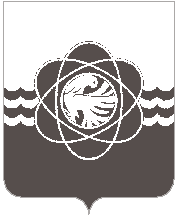 П О С Т А Н О В Л Е Н И Еот  04.06.2020 № 425	В соответствии с абзацем 3 пункта 2.1 раздела 2 методических рекомендаций по режиму труда органов государственной власти, органов местного самоуправления и организаций с участием государства Министерства труда и социальной защиты Российской Федерации                         от 16.03.2020 № 19-0/10П2262, в целях организации порядка рассмотрения дел об административных правонарушениях в условиях угрозы распространения коронавирусной инфекции,Администрация муниципального образования «город Десногорск» Смоленской области постановляет: 1. Внести в постановление Администрации муниципального образования «город Десногорск» Смоленской области от 14.11.2018 № 972 «Об утверждении Регламента административной комиссии муниципального образования «город Десногорск» Смоленской области (ред. от 11.12.2019 № 1376) в приложение следующее изменение:- пункт 2 раздела 3 дополнить абзацем следующего содержания:«В условиях действия на территории Смоленской области режима повышенной готовности, возможно рассмотрение дела об административном правонарушении в формате видео-конференц-связи.».2. Отделу информационных технологий и связи с общественностью (Н.В. Барханоева) разместить настоящее постановление на сайте Администрации муниципального образования «город Десногорск» Смоленской области в сети Интернет.3. Контроль исполнения настоящего постановления возложить на заместителя Главы муниципального образования по экономическим вопросам Ю.В. Голякову.Глава муниципального образования«город Десногорск» Смоленской области			                  А.Н. ШубинО внесении изменения в постановление Администрации муниципального образования «город Десногорск» Смоленской области от 14.11.2018 № 972 «Об утверждении Регламента административной комиссии муниципального образования «город Десногорск» Смоленской области»